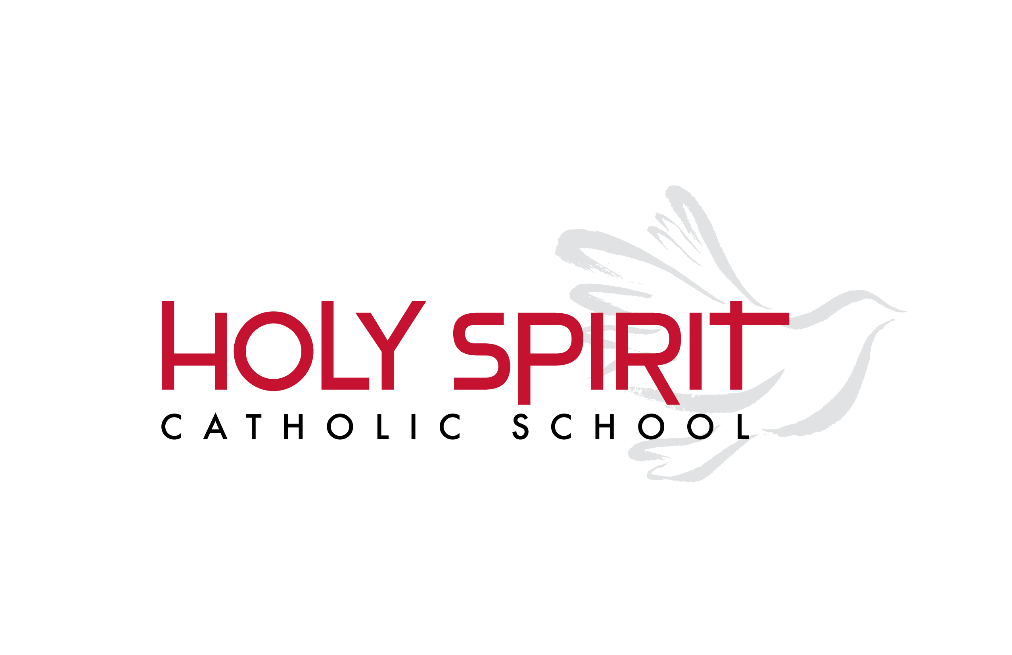 Food Allergy & Anaphylaxis Action PlanName:  	  D.O.B.:  	/ 	/ 	 Allergy to:  				Asthma:    Yes (higher risk for a severe reaction)    NoPlace Student’s Picture HereExtremely reactive to the following foods:  	 THEREFORE: If checked, give epinephrine immediately for ANY symptoms if the allergen was likely eaten. If checked, give epinephrine immediately if the allergen was definitely eaten, even if no symptoms are noted.Any SEVERE SYMPTOMS after suspected or known ingestion:One or more of the following:LUNG:	Short of breath, wheeze, repetitive coughHEART:	Pale, blue, faint, weak pulse, dizzy, confusedTHROAT:  Tight, hoarse, trouble breathing/swallowingMOUTH:	Obstructive swelling (tongue and/or lips) SKIN:	Many hives over bodyOr combination of symptoms from different body areas: SKIN:	Hives, itchy rashes, swelling (e.g., eyes, lips) GUT:	Vomiting, diarrhea, crampy pain1.  INJECT EPINEPHRINE IMMEDIATELY2.  Call 9113.  Begin monitoring (see box below)4.  Give additional medications:*-Antihistamine-Inhaler (bronchodilator) if asthma*Antihistamines & inhalers/bronchodilators are not to be depended upon to treat a severe reaction (anaphylaxis). USE EPINEPHRINE.MILD SYMPTOMS ONLY:MOUTH:	Itchy mouthSKIN:	A few hives around mouth/face, mild itchGUT:	Mild nausea/discomfortMedications/Doses1.  GIVE ANTIHISTAMINE2.  Stay with student; alert healthcare professionals and parent3.  If symptoms progress (see above), USE EPINEPHRINE4.  Begin monitoring (see box below)Epinephrine: ______________________ Dose: __________________Antihistamine: _____________________ Dose: __________________Other (e.g., inhaler-bronchodilator if asthmatic):                                                                                                           MonitoringStay with student; Monitor status continuously. Tell EMS epinephrine was given. Does this student have physician authorization to self-administer this medication and to carry this medication on his/her person?     Yes               NoParent/Guardian Signature			Date			Physician/Health Care Provider Signature	DateSchool Nurse/Health Coordinator Signature	DateParent/Guardian must RETURN this form to the school nurse or health coordinator.Emergency Contact Information:Parent/Guardian: 								Phone: 				Physician: 									Phone: 				Other Emergency Contacts:Name/Relationship: 								Phone: 				Name Relationship: 								Phone: 				